School Day Timings 2020 - 2021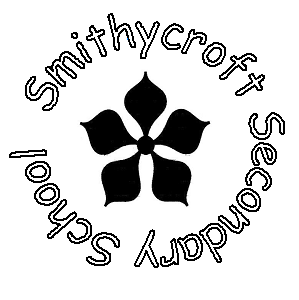 Monday and ThursdayMonday and ThursdayPeriod 18.50am – 9.40amPeriod 29.40am – 10.30amRegistration S1 – S3Interval S4 – S610.30am – 10.45amRegistration S4 – S6Interval S1 – S310.45am – 11.00amPeriod 311.00am – 11.50amPeriod 411.50am – 12.35pmLunch : S4 – S6Period 5 : S1 – S312.35pm – 1.20pmLunch : S1 – S3Period 5 : S4 – S61.20pm – 2.05pmPeriod 62.05pm – 2.55pmPeriod 72.55pm – 3.45pmTuesday, Wednesday and FridayTuesday, Wednesday and FridayPeriod 18.50am – 9.40amPeriod 29.40am – 10.30amRegistration S1 – S3Interval S4 – S610.30am – 10.45amRegistration S4 – S6Interval S1 – S310.45am – 11.00amPeriod 311.00am – 11.50amPeriod 411.50am – 12.35pmLunch : S4 – S6Period 5 : S1 – S312.35pm – 1.20pmLunch : S1 – S3Period 5 : S4 – S61.20pm – 2.05pmPeriod 62.05pm – 2.55pm